Гомель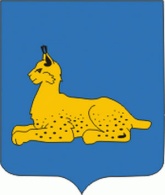 За дополнительную плату: ОбедПродолжительность экскурсии: 14 ч.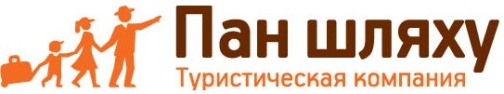 Протяжённость маршрута: 720 км.. Минск, ул. Калинина, д. 7, офис 51Тел. 280-98-72, 280-83-52, МТС 8-029- 5177-179, VELCOM  8-029-6176-000E-mail: pan5@tut.byСайт: www.pan-s.by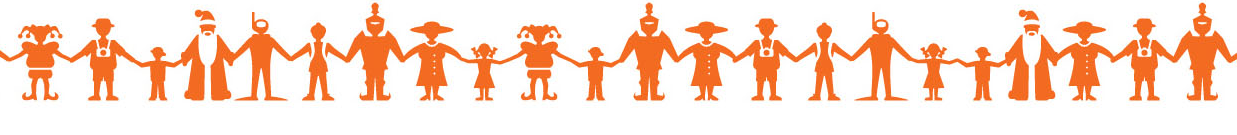 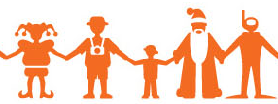 Гомель известен с 1142 года, когда он впервые упоминается в Ипатьевской летописи. В 1772 году Гомель был включен в состав российской империи. Генерал-фельдмаршал, граф Петр Александрович Румянцев-Задунайский получил Гомель в подарок от Екатерины II. Здесь был построен дворец в стиле классицизма, окруженный огромным парком. Гармоничное сочетание в едином ансамбле рельефа, зелени, воды, архитектуры, художественная выразительность комплекса позволяют отнести его к лучшим образцам дворцово-паркового искусства Беларуси 18-19 вв. В 1834 году гомельскую усадьбу приобрел фельдмаршал князь И.Ф. Паскевич. И вот уже более 200 лет высокий берег реки Сож венчает дворцово-парковый ансамбль. Это место – душа и память Гомеля.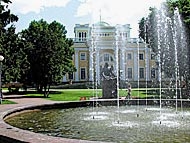 Организация: Сбор:вВыезд:                      -//-вВозвращение:                      -//-вАвтобус:Экскурсовод:Дорога до Гомеля (5 часов). Путевая информация; 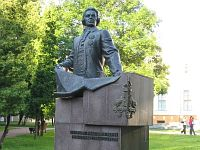 Прибытие в Гомель. Обзорная экскурсия по городу: площадь Ленина, центральный вход в парк культуры и отдыха им. Луначарского А.В.Посещение Дворцово-паркового ансамбля Румянцевых-Паскевичей – жемчужины архитектуры русского классицизма:осмотр интерьера и экспозиций дворца;вклад Румянцевых и Паскевичей в развитие города, история их жизни;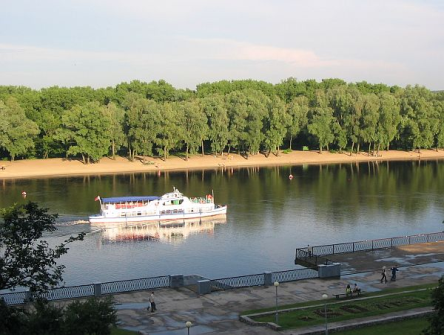 прогулка по парку, ручные белки, которых можно   кормить с рук, осмотр редчайших  деревьев: гинкго-билоба, яблоня-слива Недзвецкого, орех маньчжурский;собор святых Петра и Павла;усыпальница графа Румянцева;часовня-усыпальница Паскевичей.